GOVERNO DO ESTADO DO PIAUÍ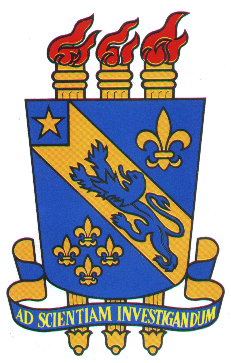 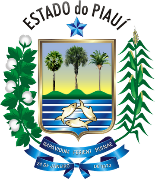  UNIVERSIDADE ESTADUAL DO PIAUÍ (UESPI)PRÓ-REITORIA DE EXTENSÃO, ASSUNTOS ESTUDANTIS E COMUNITÁRIOS (PREX)DEPARTAMENTO DE PROGRAMAS E PROJETOS DE EXTENSÃO (DPPE)DIVISÃO DE PROGRAMAS SOCIOCULTURAIS (DPSC)RESUMO______________________________________, _____ de janeiro de 2021_______________________________________________________________________COORDENADOR DA AÇÃO EXTENSIONISTA _______________________________________________________________________BOLSISTATÍTULO DA AÇÃO EXTENSIONISTA:COORDENADOR DA AÇÃO EXTENSIONISTA:BOLSISTA:RESUMO(O resumo simples deve conter no máximo 250 palavras e no conteúdo deve constar: objetivos, metodologia e resultados/alcance sociais.)Palavras-chave: ______________, _________________, ___________________.